ПРОТОКОЛ СОБРАНИЯ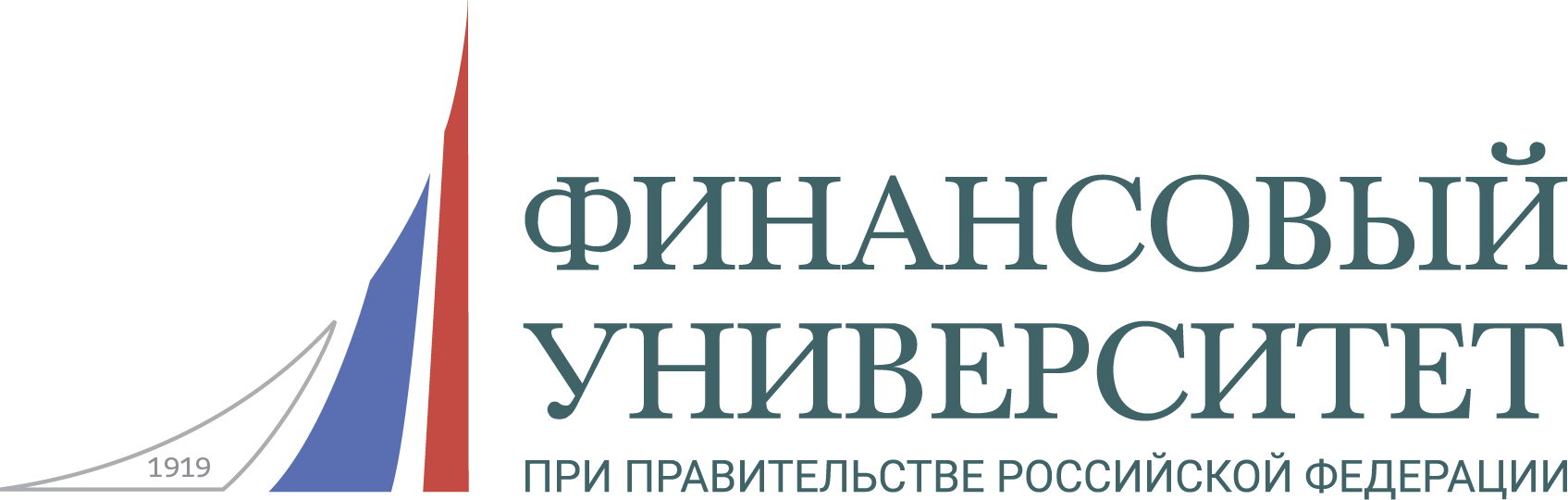 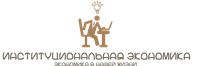 КружокНазвание: «Институциональная экономика» Цель:Получение новых знаний;Написание статей, исследовательских работ.УчастникиМитькина Анастасия, Бокатенко Ирина, Сергеева Элина, Акашкин Артём, Мясникова Ксения, Корнеева Чулпан.Новые участникиСоркин Антон, Канушкина Алина, Троянова Виктория, Егорова Наталья, Соин Николай, Пуляевская Юлия, Ленская Ангелина, Просветова Александра, Чижанова Дарья, Старенкова Ксения.ОтсутствовалиМитькина Анастасия, Мясникова Ксения, Корнеева Чулпан.ОтчётПрослушали выступление Бокатенко Ирины с докладом на тему: «Роберт Шиллер. Поведенческие финансы». Изучили Fear and greed index, а также книгу Джорджа Акерлофа и Роберта Шиллера «Phishing for Phools: The Economics of Manipulation and Deception».НАУЧНЫЙ РУКОВОДИТЕЛЬ: Скалкин Владимир ВладимировичСЕКРЕТАРЬ: Бокатенко Ирина ЮрьевнаДАТА:Вторник, 23 октября, 2018 ВРЕМЯ:17:15МЕСТО:Финансовый университет при правительств РФ, ул.Верхняя Масловка 15, каб. 340